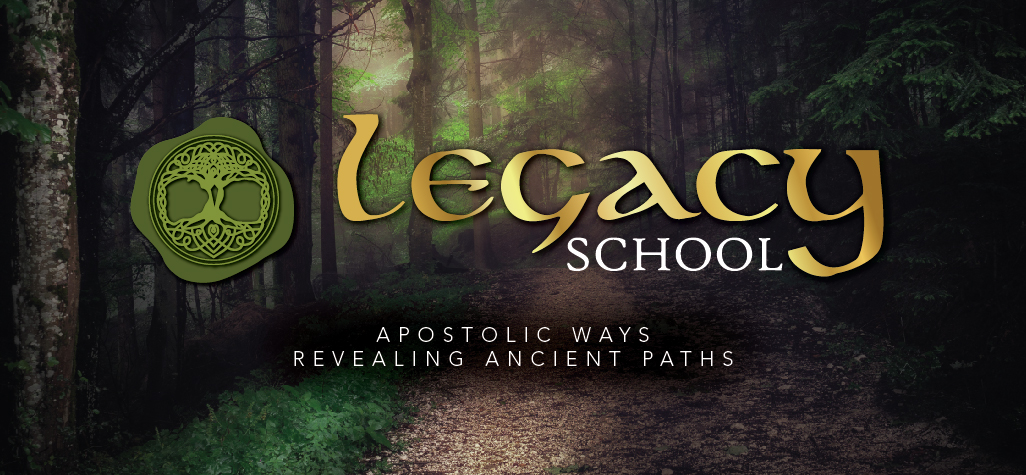 ADVANCED PROPHETICBy Dr. Greg CrawfordClick Hereto watch the class(be sure you are connected to wifi or have unlimited data)------------------------------------------------------------------------------------------------------------------------------------------------------------------------------------------------------------------------------------------------------------------------------------